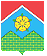 СОВЕТ ДЕПУТАТОВПОСЕЛЕНИЯ МОСКОВСКИЙПОСТАНОВЛЕНИЕОб утверждении Порядка уведомления главы поселения Московский о фактах обращения в целях склонения главы администрации поселения Московский к совершению коррупционных правонарушенийВ соответствии с частью 9.1 статьи 37 Федерального закона от 6 октября 2003 года № 131-ФЗ «Об общих принципах организации местного самоуправления в Российской Федерации», статьей 9 Федерального закона от 25 декабря 2008 года № 273-ФЗ «О противодействии коррупции», постановляю:1. Утвердить прилагаемый порядок уведомления главы поселения Московский о фактах обращения в целях склонения главы администрации поселения Московский к совершению коррупционных правонарушений.2. Опубликовать настоящее постановление в «Вестнике Совета депутатов и администрации поселения Московский» и разместить на официальном сайте администрации поселения Московский.3. Контроль за выполнением настоящего постановления возложить на главу поселения.Глава поселения Московский                                                                                             В.Ю. Чирин Утвержденпостановлением главыпоселения Московскийот 01.11.2015 № 1Порядокуведомления главы поселения Московский о фактах обращения в целях склонения главы администрации поселения Московский к совершению коррупционных правонарушений1. Настоящий Порядок устанавливает процедуру уведомления главы  поселения Московский (далее – глава поселения) о фактах обращения в целях склонения главы администрации поселения Московский (далее – глава администрации) к совершению коррупционных правонарушений (далее – уведомление).2. При обращении к главе администрации каких-либо лиц в целях склонения его к совершению коррупционного правонарушения он обязан незамедлительно (не позднее рабочего дня следующего за днем обращения), а если указанное обращение поступило вне служебного времени (отпуск, командировка и т.п.) при первой возможности (но не позднее 10 рабочих дней со дня обращения) направить главе поселения в письменной форме уведомление, содержащее сведения согласно приложению к настоящему Порядку.Глава администрации также обязан уведомить органы прокуратуры или другие правоохранительные органы обо всех случаях обращения к нему каких-либо лиц в целях склонения его к совершению коррупционных правонарушений в день поступления обращения (при невозможности незамедлительного уведомления – в начале рабочего дня, следующего за днем обращения). 3. В случае нахождения главы администрации вне пределов места службы или в период времени, свободного от исполнения им должностных обязанностей, он должен уведомить главу поселения о фактах склонения к совершению коррупционного правонарушения в тот же день с использованием любых доступных средств связи. По прибытии в администрацию поселения Московский (далее – администрация) представить уведомление в соответствии с настоящим Порядком.4. Организацию работы с уведомлениями (прием, регистрация, проверка сведений и т.д.) осуществляется муниципальным служащим администрации, к должностным обязанностям которого относится ведение работы с уведомлениями (далее – муниципальный служащий по работе с уведомлениями).5. Уведомление регистрируется в журнале регистрации уведомлений о фактах обращения в целях склонения муниципальных служащих администрации к совершению коррупционных правонарушений в день его получения. Отказ в принятии уведомления не допускается.Копия уведомления с указанием данных о лице, принявшем уведомление, даты и времени его принятия выдается главе администрации в день его регистрации. Зарегистрированное уведомление передается на рассмотрение главе поселения не позднее дня, следующего за днем его регистрации.6. Проверка содержащихся в уведомлении сведений осуществляется муниципальным служащим по работе с уведомлениями по решению (поручению) главы поселения в течение десяти рабочих дней со дня регистрации уведомления. Срок проверки может быть продлен до одного месяца по решению (поручению) главы поселения.Результаты проверки представляются главе поселения.По решению (поручению) главы поселения результаты проверки могут быть рассмотрены на заседании комиссии администрации по соблюдению требований к служебному поведению муниципальных служащих и урегулированию конфликта интересов.7. Глава администрации, уведомивший о фактах обращения в целях склонения к совершению коррупционных правонарушений также органы прокуратуры или другие государственные органы, информирует об этом в письменной форме главу поселения. 8. Сведения, полученные в ходе реализации настоящего Порядка, относятся к конфиденциальной информации и предоставляются в порядке, предусмотренном законодательством Российской Федерации.Приложениек Порядку уведомления главы поселения Московский о фактах обращения в целях склонения главы администрации поселения Московский к совершению коррупционных правонарушенийПеречень сведений, содержащихся в уведомлении главы поселения Московский о факте обращения в целях склонения главы администрации поселения Московский к совершению коррупционного правонарушения1. Фамилия, имя, отчество главы администрации поселения Московский (далее – глава администрации).2. Время, дата и место склонения к коррупционному правонарушению.3. Все известные сведения о физическом (юридическом) лице, склоняющем к коррупционному правонарушению (фамилия, имя, отчество, должность и т.д.).4. Содержание предполагаемого коррупционного правонарушения (злоупотребление служебным положением, дача взятки, получение взятки, злоупотребление полномочиями, коммерческий подкуп либо иное незаконное использование физическим лицом своего должностного положения вопреки законным интересам общества и государства в целях получения выгоды в виде денег, ценностей, иного имущества или услуг имущественного характера, иных имущественных прав для себя или для третьих лиц либо незаконное предоставление такой выгоды указанному лицу другими физическими лицами).5. Способ склонения к коррупционному правонарушению (подкуп, угроза, обещание, обман, применение насилия и т.д.).6. Обстоятельства склонения к коррупционному правонарушению (телефонный разговор, личная встреча, почтовое отправление и т.д.) и информация об отказе (согласии) принять предложение лица о совершении коррупционного правонарушения.7. Дата заполнения уведомления.8. Подпись главы администрации.01.11.2015№1